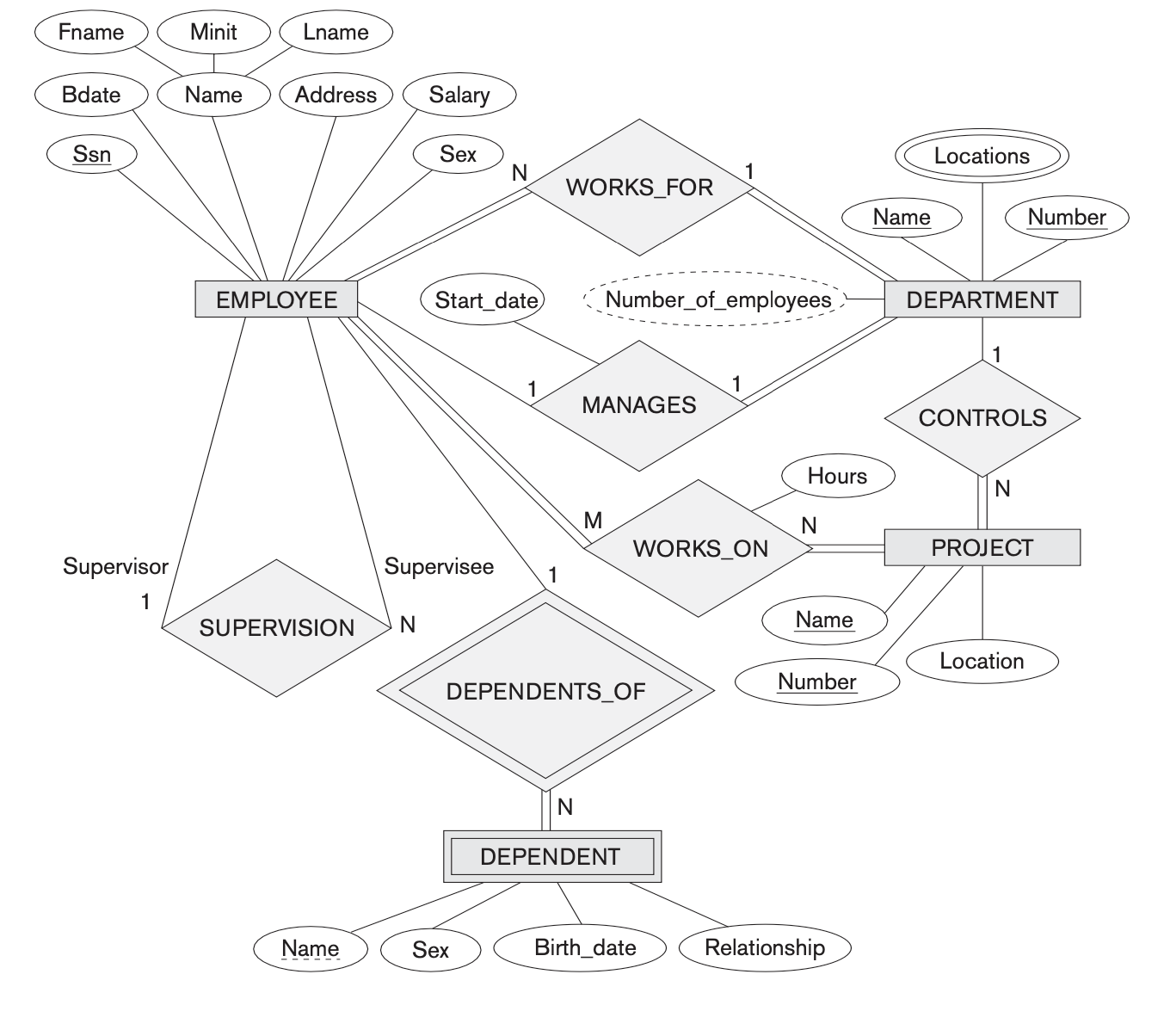 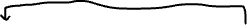 EMPLOYEE : ( SSN, Name, Bdate, Address, Salary, Sex, Dno, Supervisor_SSN )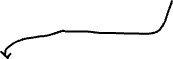 DEPARTMENT : ( Number, Name, Locations, #Employees, Mgr_ssn, Mgr_Start_Date )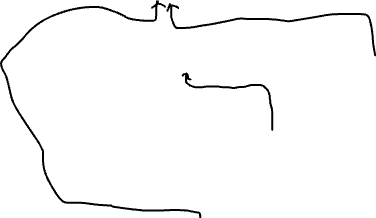 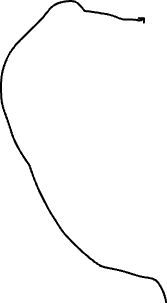 PROJECT : ( Number, Name, Location, Dno )DEPENDENT : ( Name, Emp_ssn, Sex, Bdate, Relationship )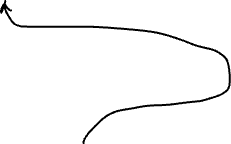 WORKS_ON : ( Emp_SSN, Proj_Num, Hours )Foreign key constraint = Ξένο κλειδί Employee: ( SSN …..                        1, ….                        2, ….                        35, …Dependent : ( Name, Emp_ssn, ….. )                            X      ,    1                            Y      ,    35                            Z      ,    5